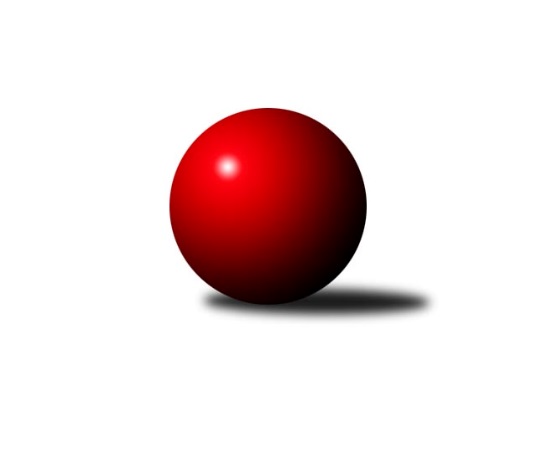 Č.24Ročník 2015/2016	17.3.2016Nejlepšího výkonu v tomto kole: 1593 dosáhlo družstvo: TJ Nový Jičín ˝A˝Meziokresní přebor - Nový Jičín, Přerov, Vsetín 2015/2016Výsledky 24. kolaSouhrnný přehled výsledků:TJ Nový Jičín˝B˝	- TJ Nový Jičín ˝A˝	2:4	1575:1593	4.0:4.0	16.3.TJ Frenštát p.R. ˝B˝	- TJ Nový Jičín˝C˝	6:0	1497:1433	5.0:3.0	16.3.Kelč˝B˝	- TJ Odry ˝B˝	5:1	1592:1572	5.0:3.0	17.3.Tabulka družstev:	1.	TJ Nový Jičín ˝A˝	21	19	1	1	94.5 : 31.5 	111.5 : 56.5 	 1610	39	2.	TJ Odry ˝B˝	21	14	1	6	76.0 : 50.0 	94.0 : 74.0 	 1585	29	3.	TJ Spartak Bílovec˝B˝	20	14	0	6	76.0 : 44.0 	90.5 : 69.5 	 1557	28	4.	Kelč˝B˝	21	9	0	12	54.0 : 72.0 	77.0 : 91.0 	 1515	18	5.	TJ Nový Jičín˝C˝	20	6	2	12	50.5 : 69.5 	74.5 : 85.5 	 1497	14	6.	TJ Frenštát p.R. ˝B˝	21	6	0	15	53.0 : 73.0 	76.0 : 92.0 	 1499	12	7.	TJ Nový Jičín˝B˝	20	2	0	18	28.0 : 92.0 	52.5 : 107.5 	 1448	4Podrobné výsledky kola:	 TJ Nový Jičín˝B˝	1575	2:4	1593	TJ Nový Jičín ˝A˝	Martin Gabriel	 	 171 	 191 		362 	 0:2 	 421 	 	227 	 194		Radek Chovanec	Petr Hrna	 	 201 	 215 		416 	 2:0 	 370 	 	177 	 193		Libor Jurečka	Ján Pelikán	 	 200 	 217 		417 	 2:0 	 402 	 	199 	 203		Jan Pospěch	Martin D’Agnolo	 	 201 	 179 		380 	 0:2 	 400 	 	212 	 188		Jan Schwarzerrozhodčí: Nejlepší výkon utkání: 421 - Radek Chovanec	 TJ Frenštát p.R. ˝B˝	1497	6:0	1433	TJ Nový Jičín˝C˝	Pavel Hedviček	 	 172 	 186 		358 	 1:1 	 353 	 	184 	 169		Lenka Žurková	Miroslav Makový	 	 193 	 200 		393 	 1:1 	 388 	 	196 	 192		Eva Telčerová	Martin Vavroš	 	 185 	 185 		370 	 1:1 	 357 	 	191 	 166		Iva Volná	Jiří Petr	 	 173 	 203 		376 	 2:0 	 335 	 	157 	 178		Eva Birošíkovározhodčí: Nejlepší výkon utkání: 393 - Miroslav Makový	 Kelč˝B˝	1592	5:1	1572	TJ Odry ˝B˝	Jiří Janošek	 	 196 	 206 		402 	 2:0 	 363 	 	184 	 179		Rudolf Chuděj	Šimon Sedlář	 	 167 	 167 		334 	 0:2 	 421 	 	209 	 212		Daniel Ševčík st.	Marie Pavelková	 	 219 	 204 		423 	 1:1 	 407 	 	199 	 208		Jan Frydrych	Jan Mlčák	 	 219 	 214 		433 	 2:0 	 381 	 	188 	 193		Daniel Malinarozhodčí: Nejlepší výkon utkání: 433 - Jan MlčákPořadí jednotlivců:	jméno hráče	družstvo	celkem	plné	dorážka	chyby	poměr kuž.	Maximum	1.	Jan Pospěch 	TJ Nový Jičín ˝A˝	432.56	299.3	133.2	4.2	5/5	(459)	2.	Miroslav Makový 	TJ Frenštát p.R. ˝B˝	413.61	287.6	126.1	6.6	5/5	(446)	3.	Radek Škarka 	TJ Nový Jičín ˝A˝	411.40	286.0	125.4	5.0	5/5	(444)	4.	Jan Mlčák 	Kelč˝B˝	405.92	281.8	124.1	6.6	4/5	(440)	5.	Emil Rubač 	TJ Spartak Bílovec˝B˝	405.81	280.2	125.6	6.4	5/5	(446)	6.	Libor Jurečka 	TJ Nový Jičín ˝A˝	404.17	290.3	113.8	7.2	4/5	(443)	7.	Ondřej Gajdičiar 	TJ Odry ˝B˝	401.61	280.7	121.0	8.2	4/5	(427)	8.	Jan Frydrych 	TJ Odry ˝B˝	401.50	280.9	120.6	7.0	4/5	(416)	9.	Daniel Ševčík  st.	TJ Odry ˝B˝	400.92	275.4	125.6	6.6	5/5	(424)	10.	Rostislav Klazar 	TJ Spartak Bílovec˝B˝	400.89	281.8	119.1	6.9	5/5	(446)	11.	Marie Pavelková 	Kelč˝B˝	399.95	285.5	114.5	8.9	5/5	(437)	12.	Věra Ovšáková 	TJ Odry ˝B˝	394.38	275.9	118.5	8.8	5/5	(432)	13.	Jiří Madecký 	TJ Nový Jičín ˝A˝	392.70	273.4	119.3	8.9	5/5	(454)	14.	Tomáš Binek 	TJ Frenštát p.R. ˝B˝	392.50	271.7	120.8	9.5	5/5	(446)	15.	Iva Volná 	TJ Nový Jičín˝C˝	390.47	274.2	116.3	8.6	5/5	(448)	16.	Michal Kudela 	TJ Spartak Bílovec˝B˝	390.05	277.5	112.6	9.4	5/5	(427)	17.	Jaroslav Černý 	TJ Spartak Bílovec˝B˝	388.81	279.4	109.4	9.1	4/5	(421)	18.	Ján Pelikán 	TJ Nový Jičín˝B˝	385.28	267.3	118.0	10.4	5/5	(420)	19.	Pavel Madecký 	TJ Nový Jičín ˝A˝	383.41	276.8	106.6	9.4	4/5	(421)	20.	Radek Chovanec 	TJ Nový Jičín ˝A˝	382.28	262.0	120.3	9.9	4/5	(421)	21.	Eva Telčerová 	TJ Nový Jičín˝C˝	378.07	265.4	112.7	8.3	5/5	(424)	22.	Lucie Kučáková 	TJ Odry ˝B˝	377.73	269.7	108.0	9.6	4/5	(430)	23.	Martin Jarábek 	Kelč˝B˝	377.32	271.1	106.3	10.5	5/5	(404)	24.	Rudolf Chuděj 	TJ Odry ˝B˝	376.75	265.6	111.1	8.1	4/5	(407)	25.	Martin D’Agnolo 	TJ Nový Jičín˝B˝	373.46	267.1	106.3	10.5	5/5	(408)	26.	Josef Chvatík 	Kelč˝B˝	369.70	268.1	101.6	12.2	5/5	(395)	27.	Šárka Pavlištíková 	TJ Nový Jičín˝C˝	364.60	265.7	98.9	12.3	5/5	(394)	28.	Lenka Žurková 	TJ Nový Jičín˝C˝	357.88	259.9	98.0	14.9	4/5	(395)	29.	Martin Vavroš 	TJ Frenštát p.R. ˝B˝	353.17	257.5	95.6	13.3	5/5	(435)	30.	Pavel Hedviček 	TJ Frenštát p.R. ˝B˝	350.23	262.1	88.2	16.9	5/5	(407)	31.	Petr Tichánek 	TJ Nový Jičín˝B˝	342.16	243.7	98.5	11.1	4/5	(394)	32.	Jiří Hradil 	TJ Nový Jičín˝B˝	336.75	241.6	95.2	13.3	4/5	(365)	33.	Zdeněk Sedlář 	Kelč˝B˝	333.38	250.7	82.7	17.3	5/5	(367)		Daniel Malina 	TJ Odry ˝B˝	412.98	286.3	126.7	6.3	3/5	(462)		Jana Hrňová 	TJ Nový Jičín˝C˝	410.70	285.1	125.6	5.9	3/5	(449)		Jan Schwarzer 	TJ Nový Jičín ˝A˝	400.00	266.0	134.0	5.0	1/5	(400)		Petr Hrna 	TJ Nový Jičín˝B˝	392.33	278.8	113.5	8.7	3/5	(416)		Jiří Petr 	TJ Frenštát p.R. ˝B˝	392.17	271.3	120.8	8.2	2/5	(409)		Ota Beňo 	TJ Spartak Bílovec˝B˝	391.56	282.1	109.4	7.9	3/5	(414)		Jiří Janošek 	Kelč˝B˝	389.29	273.7	115.6	5.7	2/5	(432)		Tomáš Richtar 	Kelč˝B˝	388.67	275.3	113.3	9.3	3/5	(411)		Jiří Brož 	TJ Odry ˝B˝	388.00	283.0	105.0	8.5	1/5	(402)		Iveta Babincová 	TJ Odry ˝B˝	383.50	276.3	107.3	11.5	2/5	(402)		Jan Schwarzer 	TJ Nový Jičín ˝A˝	382.29	275.1	107.1	10.0	1/5	(405)		Přemysl Horák 	TJ Spartak Bílovec˝B˝	376.44	261.2	115.2	10.1	3/5	(408)		Miloš Šrot 	TJ Spartak Bílovec˝B˝	374.83	268.8	106.0	9.8	3/5	(384)		Tomáš Polášek 	TJ Nový Jičín˝B˝	370.17	266.5	103.7	11.0	1/5	(424)		Martin Gabriel 	TJ Nový Jičín˝B˝	360.33	266.3	94.0	14.7	1/5	(393)		Jaroslav Riedel 	TJ Nový Jičín˝B˝	355.60	265.4	90.2	13.2	3/5	(422)		Zdeněk Zouna 	TJ Frenštát p.R. ˝B˝	349.33	252.9	96.4	14.4	3/5	(380)		Jiří Plešek 	TJ Nový Jičín˝B˝	339.67	252.0	87.7	13.3	1/5	(343)		Šimon Sedlář 	Kelč˝B˝	335.50	258.3	77.2	18.7	2/5	(342)		Eva Birošíková 	TJ Nový Jičín˝C˝	335.00	257.0	78.0	18.0	1/5	(335)		Jana Hájková 	TJ Nový Jičín˝C˝	323.11	233.3	89.8	13.3	3/5	(354)		Milan Grejcar 	TJ Frenštát p.R. ˝B˝	302.50	237.5	65.0	23.0	2/5	(314)Sportovně technické informace:Starty náhradníků:registrační číslo	jméno a příjmení 	datum startu 	družstvo	číslo startu24642	Petr Hrňa	16.03.2016	TJ Nový Jičín˝B˝	4x23842	Jan Schwarzer	16.03.2016	TJ Nový Jičín ˝A˝	5x
Hráči dopsaní na soupisku:registrační číslo	jméno a příjmení 	datum startu 	družstvo	Program dalšího kola:25. kolo23.3.2016	st	16:30	TJ Nový Jičín˝C˝ - Kelč˝B˝	24.3.2016	čt	16:30	TJ Nový Jičín ˝A˝ - TJ Spartak Bílovec˝B˝	25.3.2016	pá	16:30	TJ Odry ˝B˝ - TJ Nový Jičín˝B˝	Nejlepší šestka kola - absolutněNejlepší šestka kola - absolutněNejlepší šestka kola - absolutněNejlepší šestka kola - absolutněNejlepší šestka kola - dle průměru kuželenNejlepší šestka kola - dle průměru kuželenNejlepší šestka kola - dle průměru kuželenNejlepší šestka kola - dle průměru kuželenNejlepší šestka kola - dle průměru kuželenPočetJménoNázev týmuVýkonPočetJménoNázev týmuPrůměr (%)Výkon10xJan MlčákKelč B43310xJan MlčákKelč B113.354338xMarie PavelkováKelč B4239xMarie PavelkováKelč B110.734235xDaniel Ševčík st.TJ Odry B4215xDaniel Ševčík st.TJ Odry B110.214214xRadek ChovanecNový Jičín A4213xRadek ChovanecNový Jičín A107.574214xJán PelikánNový Jičín B4173xJán PelikánNový Jičín B106.554171xPetr HrnaNový Jičín B4163xJan FrydrychTJ Odry B106.54407